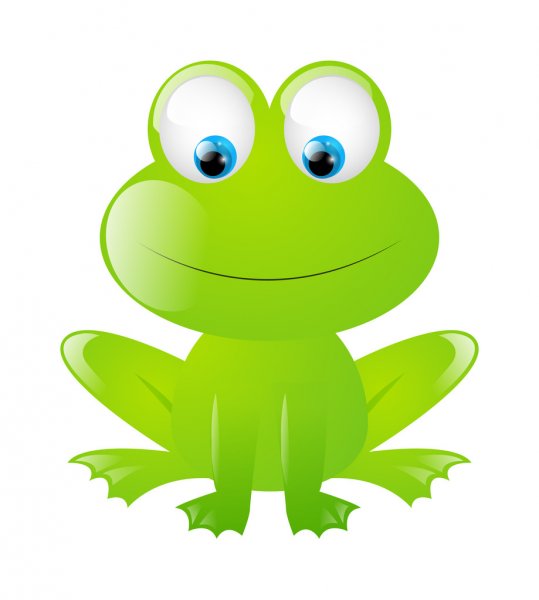 J. angielski  – 5, 6 latkiPropozycje zadań1.Piosenka na powitanie:https://www.youtube.com/watch?v=gdeB9kDT6uI2. Piosenka  - Toy song              https://www.youtube.com/watch?v=PaVgfexJaig3.  Toys  -  Na obrazku jest kilka nowych  zabawek. Wskaż, które to są. Powtórz za rodzicem nazwy zabawek w j. angielskim. 4. Pokoloruj piłkę. Nazwij kolory w j. angielskim.5. Piosenka na pożegnanie https://www.youtube.com/watch?v=STMl4yjPpoM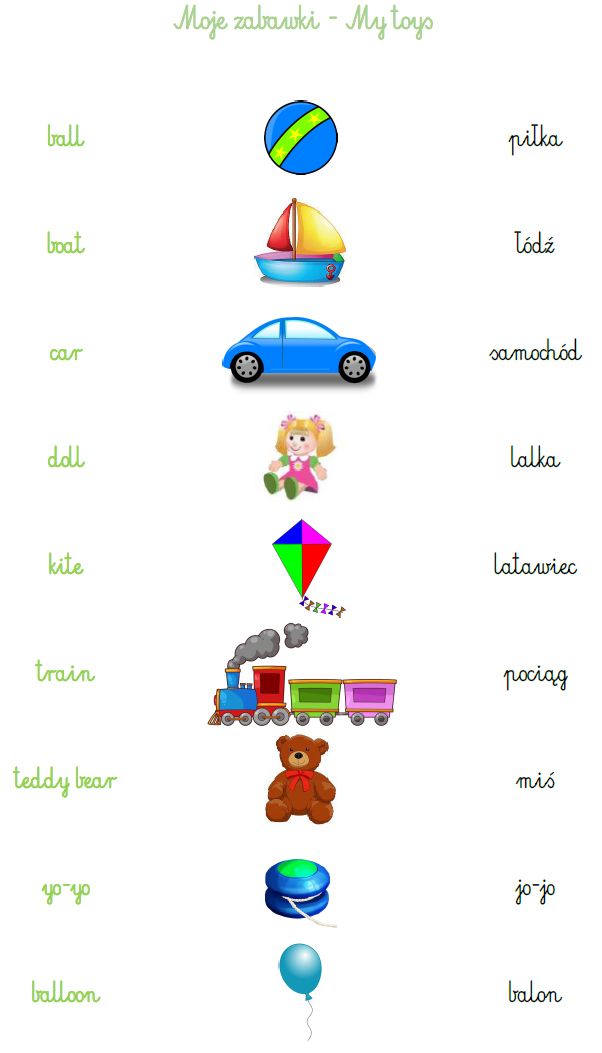 BALL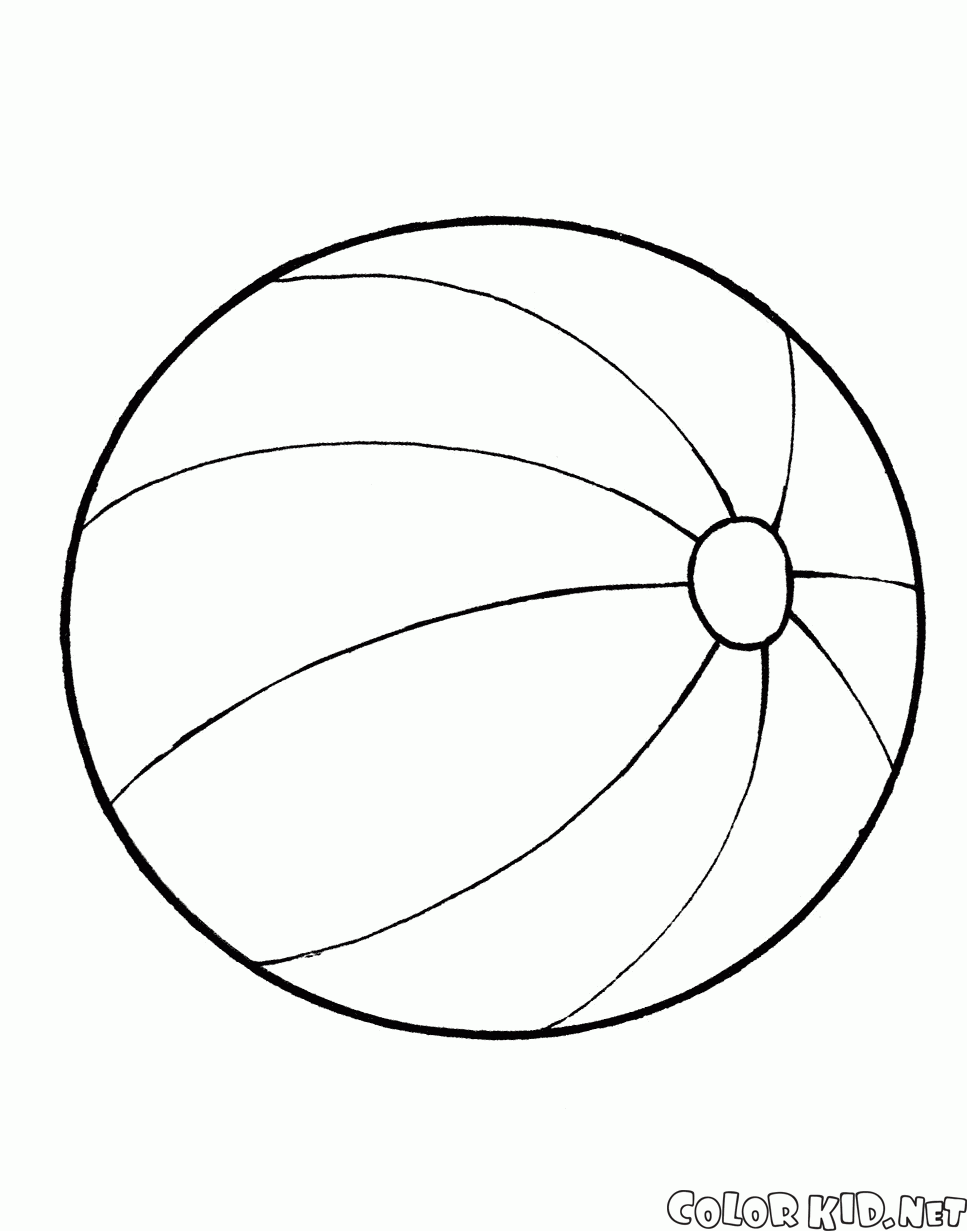 